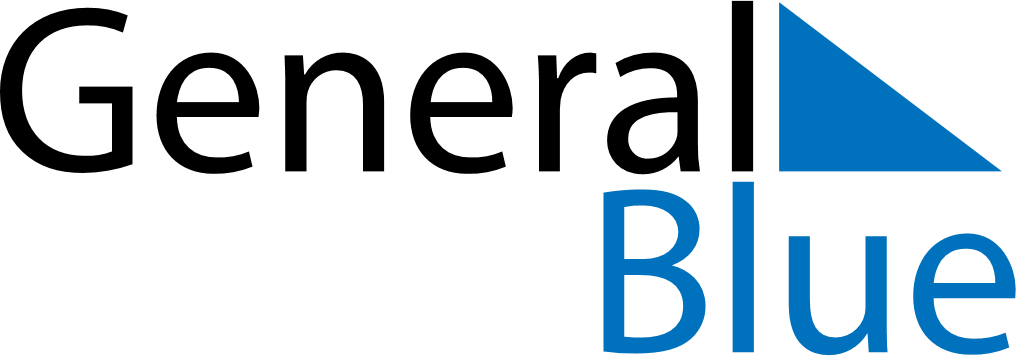 May 2024May 2024May 2024May 2024May 2024May 2024Kokkola, Central Ostrobothnia, FinlandKokkola, Central Ostrobothnia, FinlandKokkola, Central Ostrobothnia, FinlandKokkola, Central Ostrobothnia, FinlandKokkola, Central Ostrobothnia, FinlandKokkola, Central Ostrobothnia, FinlandSunday Monday Tuesday Wednesday Thursday Friday Saturday 1 2 3 4 Sunrise: 5:01 AM Sunset: 9:48 PM Daylight: 16 hours and 46 minutes. Sunrise: 4:57 AM Sunset: 9:51 PM Daylight: 16 hours and 53 minutes. Sunrise: 4:54 AM Sunset: 9:54 PM Daylight: 16 hours and 59 minutes. Sunrise: 4:51 AM Sunset: 9:57 PM Daylight: 17 hours and 6 minutes. 5 6 7 8 9 10 11 Sunrise: 4:47 AM Sunset: 10:00 PM Daylight: 17 hours and 12 minutes. Sunrise: 4:44 AM Sunset: 10:03 PM Daylight: 17 hours and 19 minutes. Sunrise: 4:41 AM Sunset: 10:07 PM Daylight: 17 hours and 25 minutes. Sunrise: 4:37 AM Sunset: 10:10 PM Daylight: 17 hours and 32 minutes. Sunrise: 4:34 AM Sunset: 10:13 PM Daylight: 17 hours and 38 minutes. Sunrise: 4:31 AM Sunset: 10:16 PM Daylight: 17 hours and 45 minutes. Sunrise: 4:27 AM Sunset: 10:19 PM Daylight: 17 hours and 51 minutes. 12 13 14 15 16 17 18 Sunrise: 4:24 AM Sunset: 10:22 PM Daylight: 17 hours and 58 minutes. Sunrise: 4:21 AM Sunset: 10:26 PM Daylight: 18 hours and 4 minutes. Sunrise: 4:18 AM Sunset: 10:29 PM Daylight: 18 hours and 10 minutes. Sunrise: 4:15 AM Sunset: 10:32 PM Daylight: 18 hours and 17 minutes. Sunrise: 4:12 AM Sunset: 10:35 PM Daylight: 18 hours and 23 minutes. Sunrise: 4:08 AM Sunset: 10:38 PM Daylight: 18 hours and 29 minutes. Sunrise: 4:05 AM Sunset: 10:41 PM Daylight: 18 hours and 36 minutes. 19 20 21 22 23 24 25 Sunrise: 4:02 AM Sunset: 10:45 PM Daylight: 18 hours and 42 minutes. Sunrise: 3:59 AM Sunset: 10:48 PM Daylight: 18 hours and 48 minutes. Sunrise: 3:56 AM Sunset: 10:51 PM Daylight: 18 hours and 54 minutes. Sunrise: 3:53 AM Sunset: 10:54 PM Daylight: 19 hours and 0 minutes. Sunrise: 3:51 AM Sunset: 10:57 PM Daylight: 19 hours and 6 minutes. Sunrise: 3:48 AM Sunset: 11:00 PM Daylight: 19 hours and 12 minutes. Sunrise: 3:45 AM Sunset: 11:03 PM Daylight: 19 hours and 18 minutes. 26 27 28 29 30 31 Sunrise: 3:42 AM Sunset: 11:06 PM Daylight: 19 hours and 23 minutes. Sunrise: 3:39 AM Sunset: 11:09 PM Daylight: 19 hours and 29 minutes. Sunrise: 3:37 AM Sunset: 11:12 PM Daylight: 19 hours and 35 minutes. Sunrise: 3:34 AM Sunset: 11:15 PM Daylight: 19 hours and 40 minutes. Sunrise: 3:32 AM Sunset: 11:17 PM Daylight: 19 hours and 45 minutes. Sunrise: 3:29 AM Sunset: 11:20 PM Daylight: 19 hours and 51 minutes. 